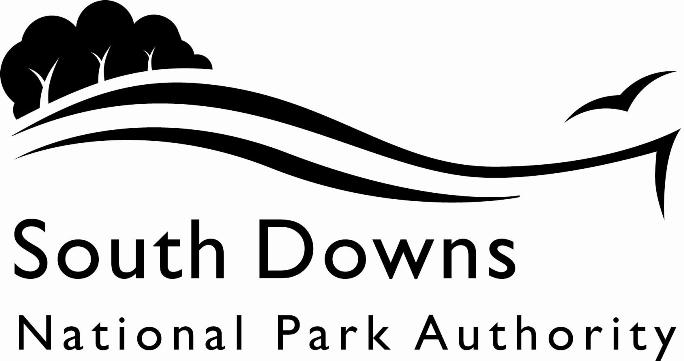 Town and Country Planning Acts 1990Planning (Listed Building and Conservation Area) Act 1990LIST OF NEW PLANNING AND OTHER APPLICATIONS, RECEIVED AND VALIDWEEKLY LIST AS AT 10 June 2024The following is a list of applications which have been made valid in the week shown above for the recovered areas within the South Downs National Park (Adur District Council, Arun District Council, Brighton & Hove Council, Mid Sussex District Council, Wealden District Council, Worthing Borough Council, county applications for East Sussex, Hampshire and West Sussex County Councils), and for all “Called In” applications for the remainder of the National Park area. These will be determined by the South Downs National Park Authority.IMPORTANT NOTE:The South Downs National Park Authority adopted the Community Infrastructure Levy Charging Schedule on 1st April 2017. Applications determined after that date will be subject to the rates set out in the Charging Schedule https://www.southdowns.gov.uk/community-infrastructure-levy/. If you have any questions, please contact CIL@southdowns.gov.uk or tel: 01730 814810.  Want to know what’s happening in the South Downs National Park? 
Sign up to our monthly newsletter to get the latest news and views delivered to your inboxwww.southdowns.gov.uk/join-the-newsletterApplicant:	Mrs Penny CapstickProposal:	Replacement extension and proposed boot shed and summer house.Location:	103 Wepham, May Cottage , The Splash, Burpham, West Sussex, BN18 9REGrid Ref:	504155 108518Applicant:	Jo ThornhillProposal:	Willow Tree - Take it down/Out Completley and replace wit hmore suitbale tree with less root spread. several more trees to be planted so overall ecological impact is positive.Location:	The Haystack , The Street, Litlington, East Sussex, BN26 5REGrid Ref:	552252 101722Applicant:	Mr Darrell Gooch, Litlington PCCProposal:	Cutting back and shaping two yew trees nearest to the church building by a qualified tree surgeon which is part of routine tree care and management. Yew trees identified as A1 & A2 on Site Layout drawing no. P1.Location:	St Michael's Church , The Street, Litlington, East Sussex, BN26 5RAGrid Ref:	552337 101956Applicant:	Mr Darrin RickettProposal:	All sycamore (S1-4) to be reduced in height by 2-3m and the northern face of the trees reduced by 1-2m. The WRC situated amongst the group (W1) to be reduced in height to match the Sycamores.Remaining WRC  growing separate to the Sycamores on South Western boundary (W2-4) are showing significant lack of vitality and are to be removed to ground level, area to be replanted with appropriate hedging or replacement trees.Ash tree (A1) on Southern most point of the garden is showing advanced signs of Ash dieback and is to be removed to ground level. Apple tree situated on lawn at Southern end of garden is to be pruned as appropriate to encourage effective fruit production.Location:	8 The Outlook, Friston, East Sussex, BN20 0ARGrid Ref:	555253 98302Applicant:	Mr Stephen MayesProposal:	Removal of beech trees x 6 (T1-T6) which have outgrown the property and replacement with trees of more suitable size for the property (eg 6 x silver birch or any suggestions welcome) if required Location:	Seven Beeches , 23 School Hill, Findon, West Sussex, BN14 0TRGrid Ref:	511970 108889Applicant:	Ms A Standish, CWS TrustsProposal:	New gates and hedge to existing entrance drive. Retrospective application for greenhouse and covered yard extensions, fruit cage and enclosure of porch.Location:	1 Paddock Place, Hawthorns , Soldiers Field Lane, Findon, West Sussex, BN14 0SHGrid Ref:	512553 108747Applicant:	Russell OwenProposal:	Single pitch settled gypsy accommodation site, including siting of mobile home and utility buildingLocation:	Small Acres, Clappers Lane, Fulking, West Sussex, BN6 9NHGrid Ref:	525066 111695Applicant:	Mr and Mrs Lee, GM and FM LeeProposal:	Steel framed general purpose building for the storage of machinery and hay made on the holdingLocation:	Land at Grid Reference 527549 114194, Brighton Road, Newtimber, West Sussex, Grid Ref:	527549 114195Applicant:	Mr Shane Burns, Bellway South London Divisional OfficeProposal:	Installation of a electricity substationLocation:	Council Depot , Bepton Road, Midhurst, West Sussex, GU29 9QXGrid Ref:	487796 121048Applicant:	Mr Sergio Dosti, National HighwaysProposal:	Repair works to West PylonLocation:	West Town Boundary Pillar, London Road, Patcham, Brighton, Brighton & Hove, Grid Ref:	529159 110611Applicant:	Mr Sergio Dosti, National HighwaysProposal:	Replace and repair sections of stone seatingLocation:	Seat adjacent to, West Town Boundary Pillar, London Road, Patcham, Brighton, Brighton & Hove, Grid Ref:	529159 110611Applicant:	Mr Sergio Dosti, National HighwaysProposal:	Repair works to East PylonLocation:	East Town Boundary Pillar, London Road, Patcham, Brighton, Brighton & Hove, Grid Ref:	529181 110616Applicant:	Mr Sergio Dosti, National HighwaysProposal:	Replace and repair sections of stone seatingLocation:	Seat adjacent to, East Town Boundary Pillar, London Road, Patcham, Brighton, Brighton & Hove, Grid Ref:	529181 110616Applicant:	Mr Andy Sandwith, James Taylor Homes (Brighton) LtdProposal:	Installation of extract grilles on the northern, eastern and southern elevations, access door to the rear of the northern wing, access door to the northern elevation of the annex block, internal smoke vents and Automatic Opening Ventilation system. Removal of existing grilles, extract vents, fan units and roller shutters.Location:	Blind Veterans UK , Greenways, Brighton, Brighton & Hove, BN2 7BSGrid Ref:	536195 102729Town and Country Planning Acts 1990Planning (Listed Building and Conservation Area) Act 1990LIST OF NEW PLANNING AND OTHER APPLICATIONS, RECEIVED AND VALIDWEEKLY LIST AS AT 10 June 2024The following is a list of applications which have been made valid in the week shown above. These will be determined, under an agency agreement, by Chichester District Council, unless the application is ‘Called in’ by the South Downs National Park Authority for determination. Further details regarding the agency agreement can be found on the SDNPA website at www.southdowns.gov.uk.If you require any further information please contact Chichester District Council who will be dealing with the application.IMPORTANT NOTE:The South Downs National Park Authority adopted the Community Infrastructure Levy Charging Schedule on 1st April 2017. Applications determined after that date will be subject to the rates set out in the Charging Schedule https://www.southdowns.gov.uk/community-infrastructure-levy/. If you have any questions, please contact CIL@southdowns.gov.uk or tel: 01730 814810.  Want to know what’s happening in the South Downs National Park? 
Sign up to our monthly newsletter to get the latest news and views delivered to your inboxwww.southdowns.gov.uk/join-the-newsletterApplicant:	Mr & Mrs Stuart & Karen DavisProposal:	Erection of 1 no. single storey outbuilding for home office/storage use.Location:	Bury Lodge , The Street, Bury, West Sussex, RH20 1PFGrid Ref:	500984 113142Applicant:	Mr Steve WattsProposal:	Renovate the existing extension. External works include - replacing an existing UPVC window with a set of wooden french doors. Replace a top hung horizonal casement window on north facing side of  extension with a wooden side hung casement window. Add 1 no. casement window to south of breakfast room. Internal works include - Increasing the size of opening between the kitchen and breakfast room, block a doorway from the kitchen to the hallway.Location:	Kesters House , The Street, Bury, West Sussex, RH20 1PAGrid Ref:	501184 113493Applicant:	Bursar Andrew Owen, Dorset House SchoolProposal:	Notification of intention to fell 1 no. Pinus nigra tree (T1).Location:	Dorset House School , Church Lane, Bury, West Sussex, RH20 1PBGrid Ref:	501697 113165Applicant:	Mr Richard ChampnessProposal:	Notification of intention to crown lift to 5m (above ground level) and reduce 1 no. lower limb by 3m on south sector (over pathway) on 1 no. Black Poplar tree (quoted as T1). Reduce south-west sector (over garden) by 2m on 1 no. Weeping Willow tree (quoted as T2). Crown reduce by 1m on 1 no. Magnolia tree (quoted as T3).Location:	Manor Cottage , Church Lane, Bury, West Sussex, RH20 1PBGrid Ref:	501682 113069Applicant:	Mr Steve WattsProposal:	Renovate the existing extension. External works include - replacing an existing UPVC window with a set of wooden french doors. Replace a top hung horizontal casement window on north facing side of  extension with a wooden side hung casement window. Add 1 no. casement window to south of breakfast room. Internal works include - Increasing the size of opening between the kitchen and breakfast room, block a doorway from the kitchen to the hallway.Location:	Kesters House, The Street, Bury, West Sussex, RH20 1PAGrid Ref:	501184 113493Applicant:	Jenny MarlowProposal:	Notification of intention to remove to ground level 1 no. Scots Pine tree (T22).Location:	The Platt, Sheepwash, Elsted, West Sussex, GU29 0LAGrid Ref:	481563 119544Applicant:	Mrs Michelle CutlerProposal:	Notification of intention to fell 6 no. Scots Pines (quoted as 1, 4, 6, 7, 8 & 9), 1 no. Fir tree (quoted as 2), 1 no. Poplar tree (quoted as 3) and 1 no. Norway Spruce tree (quoted as 5). Pollard 1 no. Oak tree (quoted as P).Location:	Rockwood , Marley Lane, Kingsley Green, Fernhurst, West Sussex, GU27 3LHGrid Ref:	489462 130541Applicant:	Mr James LaneProposal:	Pole barn, timber clad, single pitch roof. Shelter for the cows.Location:	Van Common Vineyard , Vann Common, Fernhurst, West Sussex, GU27 3NWGrid Ref:	489048 129210Applicant:	Max Skillman, Res Non VerbaProposal:	Repairs to the east end of the barn.Location:	The Swan Inn , Lower Street, Fittleworth, West Sussex, RH20 1ELGrid Ref:	501004 118471Applicant:	Mrs N ChapmanProposal:	Extension and alterations to dwelling, including demolition of existing rear glazed conservatory, construction of new extension and  fenestration changes.Location:	The Priory , Selham Road, Selham, Graffham, West Sussex, GU28 0PWGrid Ref:	493117 120657Applicant:	Mrs N ChapmanProposal:	Alterations to existing pool house, including single storey extension and replacement roof.  Extension to swimming and new air source heat pump.Location:	The Priory , Selham Road, Selham, Graffham, West Sussex, GU28 0PWGrid Ref:	493117 120657Applicant:	Mr Bevis GladwynProposal:	Demolition of existing porch/entrance area. Replacement with larger porch/entrance area and gabled roof.Location:	2 The Hop Garden, South Harting, West Sussex, GU31 5QLGrid Ref:	478509 119241Applicant:	Mr T Bate, S F Bate & Son LimitedProposal:	Change of use of agricultural units to mixed B8 Storage and Distribution Use and Class E (giii) Light Industrial Use.Location:	Farm Buildings West Of Putmans 5 , Putmans Lane, West Harting, West Sussex, GU31 5PBGrid Ref:	477551 120884Applicant:	Mr GilchristProposal:	Erection of a two storey double garage and carport with loft space for studio office.Location:	The Mill House , Halfway Bridge, Lodsworth, West Sussex, GU28 9BPGrid Ref:	493098 121966Applicant:	Mr Adrian KirbyProposal:	Existing lawful development certificate for use continuous use of barn for purposes ancillary to the main residential dwelling, and the wider estate as an office and entertaining space.Location:	Barfold Farm , Tennysons Lane, Lurgashall, West Sussex, GU27 3BNGrid Ref:	492733 131048Applicant:	Mr and Mrs EvansProposal:	New window and door openings and alterations to roof of the garage/workshop building. New internal access to bat roof (alternative to permission SDNP/23/05161/HOUS).Location:	Cotchet Farmhouse, Cotchet Lane, Lurgashall, West Sussex, GU27 3BSGrid Ref:	491466 129598Applicant:	Mr and Mrs EvansProposal:	New window and door openings and alterations to roof of the garage/workshop building. New internal access to bat roof (alternative to permission SDNP/23/05163/LIS).Location:	Cotchet Farmhouse, Cotchet Lane, Lurgashall, West Sussex, GU27 3BSGrid Ref:	491466 129598Applicant:	Mr & Mrs A & A WallsProposal:	Removal and replacement of existing greenhouse.Location:	Postmans Cottage , East Marden Hill, East Marden, West Sussex, PO18 9JEGrid Ref:	480820 114582Applicant:	Mr & Mrs A & A WallsProposal:	Removal and replacement of existing greenhouse.Location:	Postmans Cottage , East Marden Hill, East Marden, West Sussex, PO18 9JEGrid Ref:	480820 114582Applicant:	Mrs A LopezProposal:	Replace conservatory with wrap around single storey extension.Location:	34 Pretoria Avenue, Midhurst, West Sussex, GU29 9PPGrid Ref:	488348 121150Applicant:	...., St Marys & St Francis ChurchProposal:	Crown lift south sector by up to 4m (above ground level) and crown thin by 15% on 1 no. Scots Pine tree (T2) subject to MI/86/00684/TPO.Location:	The Divine Motherhood and St Francis of Assisi Church, Bepton Road, Midhurst, West Sussex, GU29 9HDGrid Ref:	488369 121224Applicant:	Mr Nicholas Simpson, Chichester District CouncilProposal:	Notification of intention to reduce southern sector by up to 5m (over neighbour), reduce western sector by 3.5m (engulfing lamp post in car park) and crown lift by up to 4m (above ground level) on 1 no. Hornbeam tree (T1).  Reduce southern sector by up to 2m on 1 no. Leyland Cypress tree (T2). Reduce southern sector lower/mid crown by up to 5m and upper crown on southern sector by 2m on 1 no. Hornbeam tree (T3). Reduce southern sector lower/mid crown by up to 6m and upper crown on southern sector by 3m on 1 no. Leyland Cypress tree (T4).Location:	Car Park, Pound Street, Petworth, West Sussex, GU28 0ESGrid Ref:	497638 121451Applicant:	Mr and Mrs RingProposal:	Demolition of existing dwelling and erection of replacement dwelling.Location:	Hill Cottage , River Lane, River, Tillington, West Sussex, GU28 9ATGrid Ref:	493888 122773IMPORTANT NOTE: This application is liable for Community Infrastructure Levy and associated details will require to be recorded on the Local Land Charges Register. If you require any additional information regarding this, please contact CIL@southdowns.gov.uk or tel: 01730 814810.Town and Country Planning Acts 1990Planning (Listed Building and Conservation Area) Act 1990LIST OF NEW PLANNING AND OTHER APPLICATIONS, RECEIVED AND VALIDWEEKLY LIST AS AT 10 June 2024The following is a list of applications which have been made valid in the week shown above. These will be determined, under an agency agreement, by East Hampshire District Council, unless the application is ‘Called in’ by the South Downs National Park Authority for determination. Further details regarding the agency agreement can be found on the SDNPA website at www.southdowns.gov.uk.If you require any further information please contact East Hampshire District Council who will be dealing with the application.IMPORTANT NOTE:The South Downs National Park Authority adopted the Community Infrastructure Levy Charging Schedule on 1st April 2017. Applications determined after that date will be subject to the rates set out in the Charging Schedule https://www.southdowns.gov.uk/community-infrastructure-levy/. If you have any questions, please contact CIL@southdowns.gov.uk or tel: 01730 814810.  Want to know what’s happening in the South Downs National Park? 
Sign up to our monthly newsletter to get the latest news and views delivered to your inboxwww.southdowns.gov.uk/join-the-newsletterApplicant:	Mrs Louise MasnaghettiProposal:	Listed building consent - Alter and Repair Annexe to Listed Building.Location:	River Hill Farm , Binsted Road, Blacknest, Alton, Hampshire, GU34 4PQGrid Ref:	478883 141116IMPORTANT NOTE: This application is liable for Community Infrastructure Levy and associated details will require to be recorded on the Local Land Charges Register. If you require any additional information regarding this, please contact CIL@southdowns.gov.uk or tel: 01730 814810.Applicant:	Mr & Mrs WrightProposal:	Conversion of integral garage to habitable accommodation with first floor extension above and detached ancillary outbuilding.Location:	12 The Glade, Bucks Horn Oak, Farnham, Hampshire, GU10 4LUGrid Ref:	480589 142011IMPORTANT NOTE: This application is liable for Community Infrastructure Levy and associated details will require to be recorded on the Local Land Charges Register. If you require any additional information regarding this, please contact CIL@southdowns.gov.uk or tel: 01730 814810.Applicant:	Vicky GoodesProposal:	2 no. roof lights to match existing examplesLocation:	2 Monks Walk , North Lane, Buriton, Petersfield, Hampshire, GU31 5RTGrid Ref:	474064 119984IMPORTANT NOTE: This application is liable for Community Infrastructure Levy and associated details will require to be recorded on the Local Land Charges Register. If you require any additional information regarding this, please contact CIL@southdowns.gov.uk or tel: 01730 814810.Applicant:	Mr and Mrs AtkinsonProposal:	Extension to existing manegeLocation:	Land to The South of Springhole Cottages, Clanfield Road, East Meon, Petersfield, Hampshire, Grid Ref:	468624 120305Applicant:	Miss Rachel MargettsProposal:	Mature Magnolia tree - reduce the overall crown height of the tree's canopy by 1.5 metres leaving an overall crown height of 8.5 metres and remove the larger criss-crossing internal branches to create light and space within the tree with a finished length of 7 metres. Mature Japanese Maple - trim 0.5 metres from the larger branches to improve the overall shape of the tree with a finished branch length of 6.5 metres.Location:	1 Greenview Cottage , The Hollow, Hawkley, Liss, Hampshire, GU33 6LYGrid Ref:	474510 129107Applicant:	Mr Charles Jarnet, Greentouch LtdProposal:	T1 Oak opposite no.2. Crown reduce northern lateral spread by up to 3.0m (approximately up to kerb side of footpath), tapering into height, to reduce overhang and likelihood of lateral branch failures over footpath and towards dwelling (no. 2). Also to improve sunlight exposure to solar panels on roof of no. 2. Remove deadwood and reduce broken and torn laterals over footpath back to suitable growth points. T2 Oak opposite no. 30. Crown reduce northern lateral spread by up to 3.0m (approximately up to kerb side), tapering into height, to reduce overhang and likelihood of lateral branch failures over road and towards nearby dwellings. Reduce weight of broken north facing limb overhanging road by a maximum of 3.0m, approximately back to kerb side, being mindful to maintain balance and shape of crown. Reduce broken and torn laterals over road back to suitable growth points.Location:	33 Heathfield Road, Petersfield, Hampshire, GU31 4DGGrid Ref:	476212 123341Applicant:	Mrs & Mrs Duncan & Claire MacCallumProposal:	2 storey front extension, single storey side extension to replace existing garage and utility room, new bay window, replacement windows and external doors.Location:	127 Sussex Road, Petersfield, Hampshire, GU31 4LBGrid Ref:	475345 122620IMPORTANT NOTE: This application is liable for Community Infrastructure Levy and associated details will require to be recorded on the Local Land Charges Register. If you require any additional information regarding this, please contact CIL@southdowns.gov.uk or tel: 01730 814810.Town and Country Planning Acts 1990Planning (Listed Building and Conservation Area) Act 1990LIST OF NEW PLANNING AND OTHER APPLICATIONS, RECEIVED AND VALIDWEEKLY LIST AS AT 10 June 2024The following is a list of applications which have been made valid in the week shown above. These will be determined, under an agency agreement, by Horsham District Council, unless the application is ‘Called in’ by the South Downs National Park Authority for determination. Further details regarding the agency agreement can be found on the SDNPA website at www.southdowns.gov.uk.If you require any further information please contact Horsham District Council who will be dealing with the application.IMPORTANT NOTE:The South Downs National Park Authority adopted the Community Infrastructure Levy Charging Schedule on 1st April 2017. Applications determined after that date will be subject to the rates set out in the Charging Schedule https://www.southdowns.gov.uk/community-infrastructure-levy/. If you have any questions, please contact CIL@southdowns.gov.uk or tel: 01730 814810.  Want to know what’s happening in the South Downs National Park? 
Sign up to our monthly newsletter to get the latest news and views delivered to your inboxwww.southdowns.gov.uk/join-the-newsletterApplicant:	Mr Geoff SpringettProposal:	Fell 14x Ash (Works to Trees in a Conservation Area)Location:	Tinpots Cottage , Botolphs Road, Bramber, West Sussex, BN44 3WBGrid Ref:	518718 109227Applicant:	Rahul Gandhi, OpenreachProposal:	Install 2 x wooden 9m polesLocation:	Washington Bostal, Washington, West Sussex, RH20 4AZGrid Ref:	512198 111761Town and Country Planning Acts 1990Planning (Listed Building and Conservation Area) Act 1990LIST OF NEW PLANNING AND OTHER APPLICATIONS, RECEIVED AND VALIDWEEKLY LIST AS AT 10 June 2024The following is a list of applications in the area of Lewes and Eastbourne Districts which have been made valid in the week shown above. These will be determined, under an agency agreement, by Lewes District Council, unless the application is ‘Called in’ by the South Downs National Park Authority for determination. Further details regarding the agency agreement can be found on the SDNPA website at www.southdowns.gov.uk.If you require any further information please contact Lewes District Council who will be dealing with the application.IMPORTANT NOTE:The South Downs National Park Authority adopted the Community Infrastructure Levy Charging Schedule on 1st April 2017. Applications determined after that date will be subject to the rates set out in the Charging Schedule https://www.southdowns.gov.uk/community-infrastructure-levy/. If you have any questions, please contact CIL@southdowns.gov.uk or tel: 01730 814810.  Want to know what’s happening in the South Downs National Park? 
Sign up to our monthly newsletter to get the latest news and views delivered to your inboxwww.southdowns.gov.uk/join-the-newsletterApplicant:	S and M BellProposal:	Part single and part two storey side and front extensions; single storey rear extension; first floor single storey rear extension including creation of terrace; demolition of existing garage and side extension; addition of 1no. rooflight to front; relocation of existing solar panels; alterations to fenestration at all elevationsLocation:	96 Lewes Road, Ditchling, East Sussex, BN6 8TYGrid Ref:	533285 114841Applicant:	Mr N Jones, Glynde EstatesProposal:	T1 - Oak - reduce limb positioned at West 2.5m AGL by 5m to appropriate growth point below fork, reduce limb positioned at Southeast 3m AGL by 4.5m to match hole in canopy left by the first removal, crown raise remaining branches to 4m AGL to match newly formed western side gap, prune crown to form by no more than 20%.Location:	Glynde and Beddingham Cricket Club, Recreation Ground, The Street, Glynde, East Sussex, Grid Ref:	545599 108773Applicant:	D HollidayProposal:	Alterations to internal layouts including creation of cut through links on the ground and first floors to facilitate link between the Main House and the Coach House; relocation of WC from ground floor to first floor and removal of walls and doors; Removal of ground floor conservatory at the Coach House;  Replacement of all UPVC walls for timber; Removal of kitchen from the Coach House and removal of porch on the Main House and reinstatement of hung clay tilesLocation:	Kingston Manor , The Street, Kingston, East Sussex, BN7 3PDGrid Ref:	539030 108070Applicant:	Mr N FisherProposal:	Replacement of existing chimneyLocation:	1 Manor Terrace , Potters Lane, Lewes, East Sussex, BN7 1JRGrid Ref:	541059 109701Applicant:	Mr T DashwoodProposal:	Refurbishment and replacement works to the basements and ground floor levels of propertyLocation:	187 High Street, Lewes, East Sussex, BN7 2DEGrid Ref:	541550 110121Applicant:	L SangProposal:	Erection of rear dormer, alterations to rear fenestration and relocation of rear access stepsLocation:	4 Wellhouse Place, Lewes, East Sussex, BN7 1YLGrid Ref:	541009 110048Applicant:	Mrs S BroughProposal:	G2 - Yew (x3), Yew (x1) - reduction by 1-2m and removal of epicormic growth -  to reduce light restriction and maintain shapeG3 - Holly (x1), Yew (x1) - reduction by 1-2m and removal of epicormic growth -  to reduce light restriction and overhanging branches to neighbouring propertyLocation:	Cromwell Place, King Henrys Road, Lewes, East Sussex, BN7 1BZGrid Ref:	540796 110541Town and Country Planning Acts 1990Planning (Listed Building and Conservation Area) Act 1990LIST OF NEW PLANNING AND OTHER APPLICATIONS, RECEIVED AND VALIDWEEKLY LIST AS AT 10 June 2024The following is a list of applications which have been made valid in the week shown above. These will be determined, under an agency agreement, by Winchester District Council, unless the application is ‘called in’ by the South Downs National Park Authority for determination. Further details regarding the agency agreement can be found on the SDNPA website at www.southdowns.gov.uk.If you require any further information please contact Winchester District Council who will be dealing with the application.IMPORTANT NOTE:The South Downs National Park Authority adopted the Community Infrastructure Levy Charging Schedule on 1st April 2017. Applications determined after that date will be subject to the rates set out in the Charging Schedule https://www.southdowns.gov.uk/community-infrastructure-levy/. If you have any questions, please contact CIL@southdowns.gov.uk or tel: 01730 814810.  Want to know what’s happening in the South Downs National Park? 
Sign up to our monthly newsletter to get the latest news and views delivered to your inboxwww.southdowns.gov.uk/join-the-newsletterApplicant:	Mr Ian MillsProposal:	Demolition of breeze block carport, Repair of the house west elevation end wall, Conversion of existing garage into garden roomErection of 3 bay single story garage behind the existing propertyLocation:	The Farmhouse , Warnford Road, Corhampton, Hampshire, SO32 3NDGrid Ref:	460999 120357Applicant:	Mr Ian MillsProposal:	Demolition of breeze block carport, Repair of the house west elevation end wall, Conversion of existing garage into garden roomErection of 3 bay single story garage behind the existing propertyLocation:	The Farmhouse , Warnford Road, Corhampton, Hampshire, SO32 3NDGrid Ref:	460999 120357Applicant:	Mrs Elena Acciarri, N/AProposal:	Re-wilding of Northend field, including: infill hedgerow; scrub; dew ponds; orchard; and, potager garden with a combined glass house, potting, storage and maintenance / machinery shed.Location:	Field North of Northend Lane, Droxford, Hampshire, Grid Ref:	460518 118576Applicant:	ArthurProposal:	T1 & T2 Lime - Both trees have been heavily reduced in the past. The trees and within close proximity to Primrose cottage and overshadow it.  Bring both trees down to 5m below their previous reduction/pollard point. This would create new pruning points that could be maintained on a 5-7 year cycle.Location:	Primrose Cottage , Beacon Hill Lane, Exton, Hampshire, SO32 3LTGrid Ref:	461083 120906Applicant:	Miss April HanlonProposal:	Change of use of existing stables [equestrian] to a Cattery [Suri Generis]Location:	Habens Stables , Habens Lane, Hambledon, Hampshire, PO7 4ADGrid Ref:	463746 113424Applicant:	Mr N Austin, Austin Holdings (Southern) LimitedProposal:	Erection of a polytunnel (retrospective)Location:	Old Green Farm , Whites Hill, Owslebury, Hampshire, SO21 1LTGrid Ref:	451084 123184Applicant:	Mr Kelvin HackettProposal:	Increase of approved footprintLocation:	Little Orchard Farm , Ingoldfield Lane, Soberton, SO32 3QAGrid Ref:	461399 114751Applicant:	Dr Anthony BatemanProposal:	erection of summerhouse - 2m from the boundaryLocation:	The Lowlands, Hazeley Road, Twyford, Hampshire, SO21 1PXGrid Ref:	448207 124630Applicant:	Mr & Mrs S EverestProposal:	demolition of existing garage and alterations to existing dwelling; including two storey, single storey and first floor extensions and new porchLocation:	Maitlands , Drove Close, Twyford, Hampshire, SO21 1QNGrid Ref:	447771 124295SDNPA (Arun District area)SDNPA (Arun District area)SDNPA (Arun District area)SDNPA (Arun District area)Team: SDNPA Western Area TeamTeam: SDNPA Western Area TeamTeam: SDNPA Western Area TeamTeam: SDNPA Western Area TeamParish:Burpham Parish CouncilWard:Arundel WardCase No:SDNP/24/02304/HOUSSDNP/24/02304/HOUSSDNP/24/02304/HOUSType:HouseholderHouseholderHouseholderDate Valid:6 June 2024Decision due:1 August 2024Case Officer:Karen WoodenKaren WoodenKaren WoodenSDNPA (Wealden District area)SDNPA (Wealden District area)SDNPA (Wealden District area)SDNPA (Wealden District area)Team: SDNPA Eastern Area TeamTeam: SDNPA Eastern Area TeamTeam: SDNPA Eastern Area TeamTeam: SDNPA Eastern Area TeamParish:Cuckmere Valley Parish CouncilWard:East Dean WardCase No:SDNP/24/02218/TCASDNP/24/02218/TCASDNP/24/02218/TCAType:Tree in a Conservation AreaTree in a Conservation AreaTree in a Conservation AreaDate Valid:31 May 2024Decision due:12 July 2024Case Officer:Adam DuncombeAdam DuncombeAdam DuncombeSDNPA (Wealden District area)SDNPA (Wealden District area)SDNPA (Wealden District area)SDNPA (Wealden District area)Team: SDNPA Eastern Area TeamTeam: SDNPA Eastern Area TeamTeam: SDNPA Eastern Area TeamTeam: SDNPA Eastern Area TeamParish:Cuckmere Valley Parish CouncilWard:East Dean WardCase No:SDNP/24/02253/TCASDNP/24/02253/TCASDNP/24/02253/TCAType:Tree in a Conservation AreaTree in a Conservation AreaTree in a Conservation AreaDate Valid:4 June 2024Decision due:16 July 2024Case Officer:Adam DuncombeAdam DuncombeAdam DuncombeSDNPA (Wealden District area)SDNPA (Wealden District area)SDNPA (Wealden District area)SDNPA (Wealden District area)Team: SDNPA Eastern Area TeamTeam: SDNPA Eastern Area TeamTeam: SDNPA Eastern Area TeamTeam: SDNPA Eastern Area TeamParish:East Dean and Friston Parish CouncilWard:East Dean WardCase No:SDNP/24/02276/TCASDNP/24/02276/TCASDNP/24/02276/TCAType:Tree in a Conservation AreaTree in a Conservation AreaTree in a Conservation AreaDate Valid:4 June 2024Decision due:16 July 2024Case Officer:Adam DuncombeAdam DuncombeAdam DuncombeSDNPA (Arun District area)SDNPA (Arun District area)SDNPA (Arun District area)SDNPA (Arun District area)Team: SDNPA Western Area TeamTeam: SDNPA Western Area TeamTeam: SDNPA Western Area TeamTeam: SDNPA Western Area TeamParish:Findon Parish CouncilWard:Findon WardCase No:SDNP/24/02212/TPOSDNP/24/02212/TPOSDNP/24/02212/TPOType:Tree Preservation OrderTree Preservation OrderTree Preservation OrderDate Valid:30 May 2024Decision due:25 July 2024Case Officer:Karen WoodenKaren WoodenKaren WoodenSDNPA (Arun District area)SDNPA (Arun District area)SDNPA (Arun District area)SDNPA (Arun District area)Team: SDNPA Western Area TeamTeam: SDNPA Western Area TeamTeam: SDNPA Western Area TeamTeam: SDNPA Western Area TeamParish:Findon Parish CouncilWard:Findon WardCase No:SDNP/24/02309/HOUSSDNP/24/02309/HOUSSDNP/24/02309/HOUSType:HouseholderHouseholderHouseholderDate Valid:6 June 2024Decision due:1 August 2024Case Officer:Karen WoodenKaren WoodenKaren WoodenSDNPA (Mid Sussex District area)SDNPA (Mid Sussex District area)SDNPA (Mid Sussex District area)SDNPA (Mid Sussex District area)Team: SDNPA Eastern Area TeamTeam: SDNPA Eastern Area TeamTeam: SDNPA Eastern Area TeamTeam: SDNPA Eastern Area TeamParish:Fulking Parish CouncilWard:Hurstpierpoint And Downs WardCase No:SDNP/24/02216/FULSDNP/24/02216/FULSDNP/24/02216/FULType:Full ApplicationFull ApplicationFull ApplicationDate Valid:31 May 2024Decision due:26 July 2024Case Officer:Stella NewStella NewStella NewSDNPA (Mid Sussex District area)SDNPA (Mid Sussex District area)SDNPA (Mid Sussex District area)SDNPA (Mid Sussex District area)Team: SDNPA Eastern Area TeamTeam: SDNPA Eastern Area TeamTeam: SDNPA Eastern Area TeamTeam: SDNPA Eastern Area TeamParish:Hurstpierpoint and Sayers Common ParishWard:Hurstpierpoint And Downs WardCase No:SDNP/24/02303/APNBSDNP/24/02303/APNBSDNP/24/02303/APNBType:Agricultural Prior Notification BuildingAgricultural Prior Notification BuildingAgricultural Prior Notification BuildingDate Valid:4 June 2024Decision due:29 July 2024Case Officer:Sam WhitehouseSam WhitehouseSam WhitehouseSDNPA (Called In Applications)SDNPA (Called In Applications)SDNPA (Called In Applications)SDNPA (Called In Applications)Team: SDNPA Western Area TeamTeam: SDNPA Western Area TeamTeam: SDNPA Western Area TeamTeam: SDNPA Western Area TeamParish:Midhurst Town CouncilWard:Midhurst Ward CHCase No:SDNP/24/01857/FULSDNP/24/01857/FULSDNP/24/01857/FULType:Full ApplicationFull ApplicationFull ApplicationDate Valid:29 May 2024Decision due:24 July 2024Case Officer:Nicola MartinNicola MartinNicola MartinSDNPA (Brighton and Hove Council area)SDNPA (Brighton and Hove Council area)SDNPA (Brighton and Hove Council area)SDNPA (Brighton and Hove Council area)Team: SDNPA Eastern Area TeamTeam: SDNPA Eastern Area TeamTeam: SDNPA Eastern Area TeamTeam: SDNPA Eastern Area TeamParish:Non Civil ParishWard:Patcham WardCase No:SDNP/24/02157/LISSDNP/24/02157/LISSDNP/24/02157/LISType:Listed BuildingListed BuildingListed BuildingDate Valid:7 June 2024Decision due:2 August 2024Case Officer:Adam DuncombeAdam DuncombeAdam DuncombeSDNPA (Brighton and Hove Council area)SDNPA (Brighton and Hove Council area)SDNPA (Brighton and Hove Council area)SDNPA (Brighton and Hove Council area)Team: SDNPA Eastern Area TeamTeam: SDNPA Eastern Area TeamTeam: SDNPA Eastern Area TeamTeam: SDNPA Eastern Area TeamParish:Non Civil ParishWard:Patcham WardCase No:SDNP/24/02158/LISSDNP/24/02158/LISSDNP/24/02158/LISType:Listed BuildingListed BuildingListed BuildingDate Valid:7 June 2024Decision due:2 August 2024Case Officer:Adam DuncombeAdam DuncombeAdam DuncombeSDNPA (Brighton and Hove Council area)SDNPA (Brighton and Hove Council area)SDNPA (Brighton and Hove Council area)SDNPA (Brighton and Hove Council area)Team: SDNPA Eastern Area TeamTeam: SDNPA Eastern Area TeamTeam: SDNPA Eastern Area TeamTeam: SDNPA Eastern Area TeamParish:Non Civil ParishWard:Patcham WardCase No:SDNP/24/02161/LISSDNP/24/02161/LISSDNP/24/02161/LISType:Listed BuildingListed BuildingListed BuildingDate Valid:7 June 2024Decision due:2 August 2024Case Officer:Adam DuncombeAdam DuncombeAdam DuncombeSDNPA (Brighton and Hove Council area)SDNPA (Brighton and Hove Council area)SDNPA (Brighton and Hove Council area)SDNPA (Brighton and Hove Council area)Team: SDNPA Eastern Area TeamTeam: SDNPA Eastern Area TeamTeam: SDNPA Eastern Area TeamTeam: SDNPA Eastern Area TeamParish:Non Civil ParishWard:Patcham WardCase No:SDNP/24/02162/LISSDNP/24/02162/LISSDNP/24/02162/LISType:Listed BuildingListed BuildingListed BuildingDate Valid:7 June 2024Decision due:2 August 2024Case Officer:Adam DuncombeAdam DuncombeAdam DuncombeSDNPA (Brighton and Hove Council area)SDNPA (Brighton and Hove Council area)SDNPA (Brighton and Hove Council area)SDNPA (Brighton and Hove Council area)Team: SDNPA Eastern Area TeamTeam: SDNPA Eastern Area TeamTeam: SDNPA Eastern Area TeamTeam: SDNPA Eastern Area TeamParish:Non Civil ParishWard:Rottingdean Coastal WardCase No:SDNP/24/02210/LISSDNP/24/02210/LISSDNP/24/02210/LISType:Listed BuildingListed BuildingListed BuildingDate Valid:30 May 2024Decision due:25 July 2024Case Officer:Samuel BethwaiteSamuel BethwaiteSamuel BethwaiteChichester District CouncilChichester District CouncilChichester District CouncilChichester District CouncilTeam: Chichester DC DM teamTeam: Chichester DC DM teamTeam: Chichester DC DM teamTeam: Chichester DC DM teamParish:Bury Parish CouncilWard:Fittleworth Ward CHCase No:SDNP/24/01542/HOUSSDNP/24/01542/HOUSSDNP/24/01542/HOUSType:HouseholderHouseholderHouseholderDate Valid:28 May 2024Decision due:23 July 2024Case Officer:Jemma FranklandJemma FranklandJemma FranklandChichester District CouncilChichester District CouncilChichester District CouncilChichester District CouncilTeam: Chichester DC DM teamTeam: Chichester DC DM teamTeam: Chichester DC DM teamTeam: Chichester DC DM teamParish:Bury Parish CouncilWard:Fittleworth Ward CHCase No:SDNP/24/02052/HOUSSDNP/24/02052/HOUSSDNP/24/02052/HOUSType:HouseholderHouseholderHouseholderDate Valid:3 June 2024Decision due:29 July 2024Case Officer:Beverly StubbingtonBeverly StubbingtonBeverly StubbingtonChichester District CouncilChichester District CouncilChichester District CouncilChichester District CouncilTeam: Chichester DC DM teamTeam: Chichester DC DM teamTeam: Chichester DC DM teamTeam: Chichester DC DM teamParish:Bury Parish CouncilWard:Fittleworth Ward CHCase No:SDNP/24/02226/TCASDNP/24/02226/TCASDNP/24/02226/TCAType:Tree in a Conservation AreaTree in a Conservation AreaTree in a Conservation AreaDate Valid:3 June 2024Decision due:15 July 2024Case Officer:Henry WhitbyHenry WhitbyHenry WhitbyChichester District CouncilChichester District CouncilChichester District CouncilChichester District CouncilTeam: Chichester DC DM teamTeam: Chichester DC DM teamTeam: Chichester DC DM teamTeam: Chichester DC DM teamParish:Bury Parish CouncilWard:Fittleworth Ward CHCase No:SDNP/24/02234/TCASDNP/24/02234/TCASDNP/24/02234/TCAType:Tree in a Conservation AreaTree in a Conservation AreaTree in a Conservation AreaDate Valid:3 June 2024Decision due:15 July 2024Case Officer:Henry WhitbyHenry WhitbyHenry WhitbyChichester District CouncilChichester District CouncilChichester District CouncilChichester District CouncilTeam: Chichester DC DM teamTeam: Chichester DC DM teamTeam: Chichester DC DM teamTeam: Chichester DC DM teamParish:Bury Parish CouncilWard:Fittleworth Ward CHCase No:SDNP/24/02295/LISSDNP/24/02295/LISSDNP/24/02295/LISType:Listed BuildingListed BuildingListed BuildingDate Valid:3 June 2024Decision due:29 July 2024Case Officer:Beverly StubbingtonBeverly StubbingtonBeverly StubbingtonChichester District CouncilChichester District CouncilChichester District CouncilChichester District CouncilTeam: Chichester DC DM teamTeam: Chichester DC DM teamTeam: Chichester DC DM teamTeam: Chichester DC DM teamParish:Elsted and Treyford Parish CouncilWard:Harting Ward CHCase No:SDNP/24/02302/TCASDNP/24/02302/TCASDNP/24/02302/TCAType:Tree in a Conservation AreaTree in a Conservation AreaTree in a Conservation AreaDate Valid:29 April 2024Decision due:10 June 2024Case Officer:Henry WhitbyHenry WhitbyHenry WhitbyChichester District CouncilChichester District CouncilChichester District CouncilChichester District CouncilTeam: Chichester DC DM teamTeam: Chichester DC DM teamTeam: Chichester DC DM teamTeam: Chichester DC DM teamParish:Fernhurst Parish CouncilWard:Fernhurst Ward CHCase No:SDNP/24/02171/TCASDNP/24/02171/TCASDNP/24/02171/TCAType:Tree in a Conservation AreaTree in a Conservation AreaTree in a Conservation AreaDate Valid:28 May 2024Decision due:9 July 2024Case Officer:Henry WhitbyHenry WhitbyHenry WhitbyChichester District CouncilChichester District CouncilChichester District CouncilChichester District CouncilTeam: Chichester DC DM teamTeam: Chichester DC DM teamTeam: Chichester DC DM teamTeam: Chichester DC DM teamParish:Fernhurst Parish CouncilWard:Fernhurst Ward CHCase No:SDNP/24/02177/APNBSDNP/24/02177/APNBSDNP/24/02177/APNBType:Agricultural Prior Notification BuildingAgricultural Prior Notification BuildingAgricultural Prior Notification BuildingDate Valid:29 May 2024Decision due:25 June 2024Case Officer:Khaleda KamaliKhaleda KamaliKhaleda KamaliChichester District CouncilChichester District CouncilChichester District CouncilChichester District CouncilTeam: Chichester DC DM teamTeam: Chichester DC DM teamTeam: Chichester DC DM teamTeam: Chichester DC DM teamParish:Fittleworth Parish CouncilWard:Fittleworth Ward CHCase No:SDNP/24/02105/LISSDNP/24/02105/LISSDNP/24/02105/LISType:Listed BuildingListed BuildingListed BuildingDate Valid:30 May 2024Decision due:25 July 2024Case Officer:Charlotte CranmerCharlotte CranmerCharlotte CranmerChichester District CouncilChichester District CouncilChichester District CouncilChichester District CouncilTeam: Chichester DC DM teamTeam: Chichester DC DM teamTeam: Chichester DC DM teamTeam: Chichester DC DM teamParish:Graffham Parish CouncilWard:Fittleworth Ward CHCase No:SDNP/24/01937/HOUSSDNP/24/01937/HOUSSDNP/24/01937/HOUSType:HouseholderHouseholderHouseholderDate Valid:31 May 2024Decision due:26 July 2024Case Officer:Jemma FranklandJemma FranklandJemma FranklandChichester District CouncilChichester District CouncilChichester District CouncilChichester District CouncilTeam: Chichester DC DM teamTeam: Chichester DC DM teamTeam: Chichester DC DM teamTeam: Chichester DC DM teamParish:Graffham Parish CouncilWard:Fittleworth Ward CHCase No:SDNP/24/01938/HOUSSDNP/24/01938/HOUSSDNP/24/01938/HOUSType:HouseholderHouseholderHouseholderDate Valid:31 May 2024Decision due:26 July 2024Case Officer:Jemma FranklandJemma FranklandJemma FranklandChichester District CouncilChichester District CouncilChichester District CouncilChichester District CouncilTeam: Chichester DC DM teamTeam: Chichester DC DM teamTeam: Chichester DC DM teamTeam: Chichester DC DM teamParish:Harting Parish CouncilWard:Harting Ward CHCase No:SDNP/24/02103/HOUSSDNP/24/02103/HOUSSDNP/24/02103/HOUSType:HouseholderHouseholderHouseholderDate Valid:30 May 2024Decision due:25 July 2024Case Officer:Louise KentLouise KentLouise KentChichester District CouncilChichester District CouncilChichester District CouncilChichester District CouncilTeam: Chichester DC DM teamTeam: Chichester DC DM teamTeam: Chichester DC DM teamTeam: Chichester DC DM teamParish:Harting Parish CouncilWard:Harting Ward CHCase No:SDNP/24/02150/PA3RSDNP/24/02150/PA3RSDNP/24/02150/PA3RType:Prior Approval CoU Agric to FlexiPrior Approval CoU Agric to FlexiPrior Approval CoU Agric to FlexiDate Valid:4 June 2024Decision due:30 July 2024Case Officer:Lauren CrippsLauren CrippsLauren CrippsChichester District CouncilChichester District CouncilChichester District CouncilChichester District CouncilTeam: Chichester DC DM teamTeam: Chichester DC DM teamTeam: Chichester DC DM teamTeam: Chichester DC DM teamParish:Lodsworth Parish CouncilWard:Easebourne Ward CHCase No:SDNP/24/01729/HOUSSDNP/24/01729/HOUSSDNP/24/01729/HOUSType:HouseholderHouseholderHouseholderDate Valid:28 May 2024Decision due:23 July 2024Case Officer:Beverly StubbingtonBeverly StubbingtonBeverly StubbingtonChichester District CouncilChichester District CouncilChichester District CouncilChichester District CouncilTeam: Chichester DC DM teamTeam: Chichester DC DM teamTeam: Chichester DC DM teamTeam: Chichester DC DM teamParish:Lurgashall Parish CouncilWard:Fernhurst Ward CHCase No:SDNP/24/01696/LDESDNP/24/01696/LDESDNP/24/01696/LDEType:Lawful Development Cert (Existing)Lawful Development Cert (Existing)Lawful Development Cert (Existing)Date Valid:4 June 2024Decision due:30 July 2024Case Officer:Jemma FranklandJemma FranklandJemma FranklandChichester District CouncilChichester District CouncilChichester District CouncilChichester District CouncilTeam: Chichester DC DM teamTeam: Chichester DC DM teamTeam: Chichester DC DM teamTeam: Chichester DC DM teamParish:Lurgashall Parish CouncilWard:Fernhurst Ward CHCase No:SDNP/24/02270/HOUSSDNP/24/02270/HOUSSDNP/24/02270/HOUSType:HouseholderHouseholderHouseholderDate Valid:6 June 2024Decision due:1 August 2024Case Officer:Beverly StubbingtonBeverly StubbingtonBeverly StubbingtonChichester District CouncilChichester District CouncilChichester District CouncilChichester District CouncilTeam: Chichester DC DM teamTeam: Chichester DC DM teamTeam: Chichester DC DM teamTeam: Chichester DC DM teamParish:Lurgashall Parish CouncilWard:Fernhurst Ward CHCase No:SDNP/24/02272/LISSDNP/24/02272/LISSDNP/24/02272/LISType:Listed BuildingListed BuildingListed BuildingDate Valid:30 May 2024Decision due:25 July 2024Case Officer:Beverly StubbingtonBeverly StubbingtonBeverly StubbingtonChichester District CouncilChichester District CouncilChichester District CouncilChichester District CouncilTeam: Chichester DC DM teamTeam: Chichester DC DM teamTeam: Chichester DC DM teamTeam: Chichester DC DM teamParish:Marden Parish MeetingWard:Westbourne Ward CHCase No:SDNP/24/01462/HOUSSDNP/24/01462/HOUSSDNP/24/01462/HOUSType:HouseholderHouseholderHouseholderDate Valid:24 May 2024Decision due:19 July 2024Case Officer:Khaleda KamaliKhaleda KamaliKhaleda KamaliChichester District CouncilChichester District CouncilChichester District CouncilChichester District CouncilTeam: Chichester DC DM teamTeam: Chichester DC DM teamTeam: Chichester DC DM teamTeam: Chichester DC DM teamParish:Marden Parish MeetingWard:Westbourne Ward CHCase No:SDNP/24/01463/LISSDNP/24/01463/LISSDNP/24/01463/LISType:Listed BuildingListed BuildingListed BuildingDate Valid:24 May 2024Decision due:19 July 2024Case Officer:Khaleda KamaliKhaleda KamaliKhaleda KamaliChichester District CouncilChichester District CouncilChichester District CouncilChichester District CouncilTeam: Chichester DC DM teamTeam: Chichester DC DM teamTeam: Chichester DC DM teamTeam: Chichester DC DM teamParish:Midhurst Town CouncilWard:Midhurst Ward CHCase No:SDNP/24/02111/HOUSSDNP/24/02111/HOUSSDNP/24/02111/HOUSType:HouseholderHouseholderHouseholderDate Valid:30 May 2024Decision due:25 July 2024Case Officer:Louise KentLouise KentLouise KentChichester District CouncilChichester District CouncilChichester District CouncilChichester District CouncilTeam: Chichester DC DM teamTeam: Chichester DC DM teamTeam: Chichester DC DM teamTeam: Chichester DC DM teamParish:Midhurst Town CouncilWard:Midhurst Ward CHCase No:SDNP/24/02188/TPOSDNP/24/02188/TPOSDNP/24/02188/TPOType:Tree Preservation OrderTree Preservation OrderTree Preservation OrderDate Valid:29 May 2024Decision due:24 July 2024Case Officer:Henry WhitbyHenry WhitbyHenry WhitbyChichester District CouncilChichester District CouncilChichester District CouncilChichester District CouncilTeam: Chichester DC DM teamTeam: Chichester DC DM teamTeam: Chichester DC DM teamTeam: Chichester DC DM teamParish:Petworth Town CouncilWard:Petworth Ward CHCase No:SDNP/24/02136/TCASDNP/24/02136/TCASDNP/24/02136/TCAType:Tree in a Conservation AreaTree in a Conservation AreaTree in a Conservation AreaDate Valid:24 May 2024Decision due:5 July 2024Case Officer:Henry WhitbyHenry WhitbyHenry WhitbyChichester District CouncilChichester District CouncilChichester District CouncilChichester District CouncilTeam: Chichester DC DM teamTeam: Chichester DC DM teamTeam: Chichester DC DM teamTeam: Chichester DC DM teamParish:Tillington Parish CouncilWard:Petworth Ward CHCase No:SDNP/24/01893/FULSDNP/24/01893/FULSDNP/24/01893/FULType:Full ApplicationFull ApplicationFull ApplicationDate Valid:23 May 2024Decision due:18 July 2024Case Officer:Derek PriceDerek PriceDerek PriceEast Hampshire District CouncilEast Hampshire District CouncilEast Hampshire District CouncilEast Hampshire District CouncilTeam: East Hants DM teamTeam: East Hants DM teamTeam: East Hants DM teamTeam: East Hants DM teamParish:Binsted Parish CouncilWard:Binsted, Bentley & Selborne WardCase No:SDNP/24/01443/LISSDNP/24/01443/LISSDNP/24/01443/LISType:Listed BuildingListed BuildingListed BuildingDate Valid:15 May 2024Decision due:10 July 2024Case Officer:Susie BlackwoodSusie BlackwoodSusie BlackwoodEast Hampshire District CouncilEast Hampshire District CouncilEast Hampshire District CouncilEast Hampshire District CouncilTeam: East Hants DM teamTeam: East Hants DM teamTeam: East Hants DM teamTeam: East Hants DM teamParish:Binsted Parish CouncilWard:Binsted, Bentley & Selborne WardCase No:SDNP/24/02047/HOUSSDNP/24/02047/HOUSSDNP/24/02047/HOUSType:HouseholderHouseholderHouseholderDate Valid:5 June 2024Decision due:31 July 2024Case Officer:Susie BlackwoodSusie BlackwoodSusie BlackwoodEast Hampshire District CouncilEast Hampshire District CouncilEast Hampshire District CouncilEast Hampshire District CouncilTeam: East Hants DM teamTeam: East Hants DM teamTeam: East Hants DM teamTeam: East Hants DM teamParish:Buriton Parish CouncilWard:Buriton & East Meon WardCase No:SDNP/24/01929/HOUSSDNP/24/01929/HOUSSDNP/24/01929/HOUSType:HouseholderHouseholderHouseholderDate Valid:30 May 2024Decision due:25 July 2024Case Officer:Bernie BeckettBernie BeckettBernie BeckettEast Hampshire District CouncilEast Hampshire District CouncilEast Hampshire District CouncilEast Hampshire District CouncilTeam: East Hants DM teamTeam: East Hants DM teamTeam: East Hants DM teamTeam: East Hants DM teamParish:East Meon Parish CouncilWard:Buriton & East Meon WardCase No:SDNP/24/01882/FULSDNP/24/01882/FULSDNP/24/01882/FULType:Full ApplicationFull ApplicationFull ApplicationDate Valid:5 June 2024Decision due:31 July 2024Case Officer:Bernie BeckettBernie BeckettBernie BeckettEast Hampshire District CouncilEast Hampshire District CouncilEast Hampshire District CouncilEast Hampshire District CouncilTeam: East Hants DM teamTeam: East Hants DM teamTeam: East Hants DM teamTeam: East Hants DM teamParish:Hawkley Parish CouncilWard:Ropley, Hawkley & Hangers WardCase No:SDNP/24/02102/TCASDNP/24/02102/TCASDNP/24/02102/TCAType:Tree in a Conservation AreaTree in a Conservation AreaTree in a Conservation AreaDate Valid:4 June 2024Decision due:16 July 2024Case Officer:Adele PoultonAdele PoultonAdele PoultonEast Hampshire District CouncilEast Hampshire District CouncilEast Hampshire District CouncilEast Hampshire District CouncilTeam: East Hants DM teamTeam: East Hants DM teamTeam: East Hants DM teamTeam: East Hants DM teamParish:Petersfield Town CouncilWard:Petersfield Heath WardCase No:SDNP/24/01953/TPOSDNP/24/01953/TPOSDNP/24/01953/TPOType:Tree Preservation OrderTree Preservation OrderTree Preservation OrderDate Valid:31 May 2024Decision due:30 August 2024Case Officer:Adele PoultonAdele PoultonAdele PoultonEast Hampshire District CouncilEast Hampshire District CouncilEast Hampshire District CouncilEast Hampshire District CouncilTeam: East Hants DM teamTeam: East Hants DM teamTeam: East Hants DM teamTeam: East Hants DM teamParish:Petersfield Town CouncilWard:Petersfield Heath WardCase No:SDNP/24/01991/HOUSSDNP/24/01991/HOUSSDNP/24/01991/HOUSType:HouseholderHouseholderHouseholderDate Valid:31 May 2024Decision due:26 July 2024Case Officer:Bernie BeckettBernie BeckettBernie BeckettHorsham District CouncilHorsham District CouncilHorsham District CouncilHorsham District CouncilTeam: Horsham DC DM teamTeam: Horsham DC DM teamTeam: Horsham DC DM teamTeam: Horsham DC DM teamParish:Bramber Parish CouncilWard:Bramber Upper Beeding Woodmancote WardCase No:SDNP/24/01033/TCASDNP/24/01033/TCASDNP/24/01033/TCAType:Tree in a Conservation AreaTree in a Conservation AreaTree in a Conservation AreaDate Valid:12 March 2024Decision due:23 April 2024Case Officer:Andrew BushAndrew BushAndrew BushHorsham District CouncilHorsham District CouncilHorsham District CouncilHorsham District CouncilTeam: Horsham DC DM teamTeam: Horsham DC DM teamTeam: Horsham DC DM teamTeam: Horsham DC DM teamParish:Washington Parish CouncilWard:Storrington and Washington WardCase No:SDNP/24/02294/PNTELSDNP/24/02294/PNTELSDNP/24/02294/PNTELType:Prior Notification Telecoms (28 day)Prior Notification Telecoms (28 day)Prior Notification Telecoms (28 day)Date Valid:3 June 2024Decision due:1 July 2024Case Officer:Halima ChowdhuryHalima ChowdhuryHalima ChowdhuryLewes and Eastbourne CouncilsLewes and Eastbourne CouncilsLewes and Eastbourne CouncilsLewes and Eastbourne CouncilsTeam: Lewes-Eastbourne DM teamTeam: Lewes-Eastbourne DM teamTeam: Lewes-Eastbourne DM teamTeam: Lewes-Eastbourne DM teamParish:Ditchling Parish CouncilWard:Ditchling And Westmeston WardCase No:SDNP/24/02203/HOUSSDNP/24/02203/HOUSSDNP/24/02203/HOUSType:HouseholderHouseholderHouseholderDate Valid:30 May 2024Decision due:25 July 2024Case Officer:Larissa BrooksLarissa BrooksLarissa BrooksLewes and Eastbourne CouncilsLewes and Eastbourne CouncilsLewes and Eastbourne CouncilsLewes and Eastbourne CouncilsTeam: Lewes-Eastbourne DM teamTeam: Lewes-Eastbourne DM teamTeam: Lewes-Eastbourne DM teamTeam: Lewes-Eastbourne DM teamParish:Glynde Parish CouncilWard:Ouse Valley And Ringmer WardCase No:SDNP/24/02113/TCASDNP/24/02113/TCASDNP/24/02113/TCAType:Tree in a Conservation AreaTree in a Conservation AreaTree in a Conservation AreaDate Valid:22 May 2024Decision due:3 July 2024Case Officer:Mark PullenMark PullenMark PullenLewes and Eastbourne CouncilsLewes and Eastbourne CouncilsLewes and Eastbourne CouncilsLewes and Eastbourne CouncilsTeam: Lewes-Eastbourne DM teamTeam: Lewes-Eastbourne DM teamTeam: Lewes-Eastbourne DM teamTeam: Lewes-Eastbourne DM teamParish:Kingston Parish CouncilWard:Kingston WardCase No:SDNP/24/01962/LISSDNP/24/01962/LISSDNP/24/01962/LISType:Listed BuildingListed BuildingListed BuildingDate Valid:3 June 2024Decision due:29 July 2024Case Officer:Larissa BrooksLarissa BrooksLarissa BrooksLewes and Eastbourne CouncilsLewes and Eastbourne CouncilsLewes and Eastbourne CouncilsLewes and Eastbourne CouncilsTeam: Lewes-Eastbourne DM teamTeam: Lewes-Eastbourne DM teamTeam: Lewes-Eastbourne DM teamTeam: Lewes-Eastbourne DM teamParish:Lewes Town CouncilWard:Lewes Priory WardCase No:SDNP/24/01886/HOUSSDNP/24/01886/HOUSSDNP/24/01886/HOUSType:HouseholderHouseholderHouseholderDate Valid:5 June 2024Decision due:31 July 2024Case Officer:Chris WrightChris WrightChris WrightLewes and Eastbourne CouncilsLewes and Eastbourne CouncilsLewes and Eastbourne CouncilsLewes and Eastbourne CouncilsTeam: Lewes-Eastbourne DM teamTeam: Lewes-Eastbourne DM teamTeam: Lewes-Eastbourne DM teamTeam: Lewes-Eastbourne DM teamParish:Lewes Town CouncilWard:Lewes Castle WardCase No:SDNP/24/02132/LISSDNP/24/02132/LISSDNP/24/02132/LISType:Listed BuildingListed BuildingListed BuildingDate Valid:3 June 2024Decision due:29 July 2024Case Officer:Larissa BrooksLarissa BrooksLarissa BrooksLewes and Eastbourne CouncilsLewes and Eastbourne CouncilsLewes and Eastbourne CouncilsLewes and Eastbourne CouncilsTeam: Lewes DC North TeamTeam: Lewes DC North TeamTeam: Lewes DC North TeamTeam: Lewes DC North TeamParish:Lewes Town CouncilWard:Lewes Castle WardCase No:SDNP/24/02277/HOUSSDNP/24/02277/HOUSSDNP/24/02277/HOUSType:HouseholderHouseholderHouseholderDate Valid:4 June 2024Decision due:30 July 2024Case Officer:Robin HirschfeldRobin HirschfeldRobin HirschfeldLewes and Eastbourne CouncilsLewes and Eastbourne CouncilsLewes and Eastbourne CouncilsLewes and Eastbourne CouncilsTeam: Lewes-Eastbourne DM teamTeam: Lewes-Eastbourne DM teamTeam: Lewes-Eastbourne DM teamTeam: Lewes-Eastbourne DM teamParish:Lewes Town CouncilWard:Lewes Castle WardCase No:SDNP/24/02360/TPOSDNP/24/02360/TPOSDNP/24/02360/TPOType:Tree Preservation OrderTree Preservation OrderTree Preservation OrderDate Valid:5 June 2024Decision due:31 July 2024Case Officer:Mark PullenMark PullenMark PullenWinchester City CouncilWinchester City CouncilWinchester City CouncilWinchester City CouncilTeam: Winchester CC SDNPA teamTeam: Winchester CC SDNPA teamTeam: Winchester CC SDNPA teamTeam: Winchester CC SDNPA teamParish:Corhampton and Meonstoke Parish CouncilWard:Upper Meon Valley WardCase No:SDNP/24/02223/HOUSSDNP/24/02223/HOUSSDNP/24/02223/HOUSType:HouseholderHouseholderHouseholderDate Valid:7 June 2024Decision due:2 August 2024Case Officer:Finn HufferFinn HufferFinn HufferWinchester City CouncilWinchester City CouncilWinchester City CouncilWinchester City CouncilTeam: Winchester CC SDNPA teamTeam: Winchester CC SDNPA teamTeam: Winchester CC SDNPA teamTeam: Winchester CC SDNPA teamParish:Corhampton and Meonstoke Parish CouncilWard:Upper Meon Valley WardCase No:SDNP/24/02224/LISSDNP/24/02224/LISSDNP/24/02224/LISType:Listed BuildingListed BuildingListed BuildingDate Valid:7 June 2024Decision due:2 August 2024Case Officer:Finn HufferFinn HufferFinn HufferWinchester City CouncilWinchester City CouncilWinchester City CouncilWinchester City CouncilTeam: Winchester CC SDNPA teamTeam: Winchester CC SDNPA teamTeam: Winchester CC SDNPA teamTeam: Winchester CC SDNPA teamParish:Droxford Parish CouncilWard:Central Meon Valley WardCase No:SDNP/24/02323/FULSDNP/24/02323/FULSDNP/24/02323/FULType:Full ApplicationFull ApplicationFull ApplicationDate Valid:7 June 2024Decision due:2 August 2024Case Officer:Drew BlackmanDrew BlackmanDrew BlackmanWinchester City CouncilWinchester City CouncilWinchester City CouncilWinchester City CouncilTeam: Winchester CC SDNPA teamTeam: Winchester CC SDNPA teamTeam: Winchester CC SDNPA teamTeam: Winchester CC SDNPA teamParish:Exton Parish MeetingWard:Upper Meon Valley WardCase No:SDNP/24/02288/TCASDNP/24/02288/TCASDNP/24/02288/TCAType:Tree in a Conservation AreaTree in a Conservation AreaTree in a Conservation AreaDate Valid:5 June 2024Decision due:17 July 2024Case Officer:John BartlettJohn BartlettJohn BartlettWinchester City CouncilWinchester City CouncilWinchester City CouncilWinchester City CouncilTeam: Winchester CC SDNPA teamTeam: Winchester CC SDNPA teamTeam: Winchester CC SDNPA teamTeam: Winchester CC SDNPA teamParish:Hambledon Parish CouncilWard:Central Meon Valley WardCase No:SDNP/24/02281/FULSDNP/24/02281/FULSDNP/24/02281/FULType:Full ApplicationFull ApplicationFull ApplicationDate Valid:5 June 2024Decision due:31 July 2024Case Officer:Drew BlackmanDrew BlackmanDrew BlackmanWinchester City CouncilWinchester City CouncilWinchester City CouncilWinchester City CouncilTeam: Winchester CC SDNPA teamTeam: Winchester CC SDNPA teamTeam: Winchester CC SDNPA teamTeam: Winchester CC SDNPA teamParish:Owslebury and Morestead Parish CouncilWard:Upper Meon Valley WardCase No:SDNP/24/02334/FULSDNP/24/02334/FULSDNP/24/02334/FULType:Full ApplicationFull ApplicationFull ApplicationDate Valid:7 June 2024Decision due:2 August 2024Case Officer:Tania NovachicTania NovachicTania NovachicWinchester City CouncilWinchester City CouncilWinchester City CouncilWinchester City CouncilTeam: Winchester CC SDNPA teamTeam: Winchester CC SDNPA teamTeam: Winchester CC SDNPA teamTeam: Winchester CC SDNPA teamParish:Soberton Parish CouncilWard:Central Meon Valley WardCase No:SDNP/24/02252/HOUSSDNP/24/02252/HOUSSDNP/24/02252/HOUSType:HouseholderHouseholderHouseholderDate Valid:6 June 2024Decision due:1 August 2024Case Officer:Tania NovachicTania NovachicTania NovachicWinchester City CouncilWinchester City CouncilWinchester City CouncilWinchester City CouncilTeam: Winchester CC SDNPA teamTeam: Winchester CC SDNPA teamTeam: Winchester CC SDNPA teamTeam: Winchester CC SDNPA teamParish:Twyford Parish CouncilWard:Colden Common And Twyford WardCase No:SDNP/24/02269/HOUSSDNP/24/02269/HOUSSDNP/24/02269/HOUSType:HouseholderHouseholderHouseholderDate Valid:7 June 2024Decision due:2 August 2024Case Officer:Tania NovachicTania NovachicTania NovachicWinchester City CouncilWinchester City CouncilWinchester City CouncilWinchester City CouncilTeam: Winchester CC SDNPA teamTeam: Winchester CC SDNPA teamTeam: Winchester CC SDNPA teamTeam: Winchester CC SDNPA teamParish:Twyford Parish CouncilWard:Colden Common And Twyford WardCase No:SDNP/24/02274/HOUSSDNP/24/02274/HOUSSDNP/24/02274/HOUSType:HouseholderHouseholderHouseholderDate Valid:4 June 2024Decision due:30 July 2024Case Officer:Finn HufferFinn HufferFinn Huffer